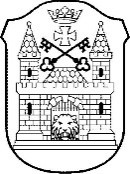 PĀRDAUGAVAS BĒRNU UN JAUNIEŠU CENTRS „ALTONA” Altonavas iela 6, Rīga, LV-1004, tālrunis/fakss 67612354, e-pasts pbjcaltona@riga.lv  NOLIKUMS Rīgā Rīgas pilsētas vispārējās un interešu izglītības iestāžu audzēkņu Lego konkursa nolikumsVispārīgie jautājumi1. Šis nolikums nosaka kārtību, kādā norisinās Rīgas pilsētas vispārējās  interešu izglītības iestāžu audzēkņu  Lego konkurss (turpmāk – Konkurss).2. Konkursa mērķis ir:2.1. Veicināt bērnu radošo un loģisko domāšanu un attīstīt telpisko izjūtu;3. Konkursa uzdevumi ir:3.1. izvērtēt audzēkņa spēju risināt konkrētu problēmu, izmantojot Lego konstruktoru;3.2. rosināt LEGO programmas attīstību interešu izglītības ietvaros;3.3. novadīt Konkursu Ruses ielā 13. 4. Konkursu rīko Pārdaugavas bērnu un jauniešu centrs “Altona” (turpmāk – PBJC “ALTONA”) sadarbībā ar Rīgas domes Izglītības, kultūras un sporta departamenta Sporta un jaunatnes pārvaldi (turpmāk – Pārvalde)5. Informācija par Konkursa norisi pie PBJC “Altona” metodiķes Janas Liepiņas, tālrunis 26306103, jliepina7@edu.riga.lv .II. Konkursa norises vieta un laiks6. Konkurss notiek 2023. gada 3.martā plkst. 15:00.7. Konkurss notiek Pārdaugavas bērnu un jauniešu centrā “Altona”, Ruses ielā 13. 8. Konkursa nolikums un informācija par Konkursu tiek publicēta tīmekļvietnē www.intereses.lv un Iestādes tīmekļvietnē www.altona.riga.lv.  III. Konkursa dalībnieki, pieteikumu iesniegšana un dalības nosacījumi9. Konkursā piedalās Rīgas vispārējās un interešu izglītības iestāžu audzēkņi (turpmāk – Dalībnieki) divas vecuma grupas:9.1. 7-9 gadi;9.2. 10-12 gadi.10. Pieteikuma anketas dalībai Konkursā (1. pielikums) sūtīt elektroniski izglītības metodiķei Jana Liepiņai jliepina7@edu.riga.lv līdz 01.03.2023.11 Dalībai Konkursā pedagogs var pieteikt ne vairāk kā četrus audzēkņus.12. Konkursa dalības nosacījumi:12.1. laicīgi saņemts pieteikums;12.2. tikai individuālais darbs, bez pedagoga palīdzības;12.3. trešajam uzdevumam līdzi paņemti LEGO komplekti ar pamatni. 13. Konkursa tēma: 13.1. audzēkņi sacenšas, veicot trīs sarežģītības līmeņu uzdevumus:13.1.1. izveidot objektu pēc dotas vieglas shēmas;13.1.2. vidējas grūtības pakāpes darbs ar loģikas uzdevumu;13.1.3. radošais darbs pēc noskatītās animācijas filmas motīviem. 14. Pedagogam pirms pieteikuma iesniegšanas jāsaņem rakstveida piekrišana no nepilngadīgo komandas dalībnieku likumiskajiem pārstāvjiem vai pilngadīgajiem dalībniekiem Dalībnieku fotografēšanai vai filmēšanai Konkursa laikā un fotogrāfiju vai audiovizuālā materiāla publiskošanai pēc Konkursa.IV. Vērtēšanas noteikumi14. Konkursa Dalībnieku sniegumu vērtē Iestādes izveidota un apstiprināta vērtēšanas komisija.15.  Konkursa uzdevumi  tiek vērtēti 10 punktu sistēmā katrs.15.1. Pirmajos divos uzdevumos tiek vērtēts laiks un izpildes precizitāte;15.2. Trešajā uzdevumā tiek vērtēts radošums, sarežģītība un atbilstība tēmai;16. Vērtēšanas komisijai ir tiesības lemt par vietu nepiešķiršanu vai vairāku vietu piešķiršanu. 	17. Vērtēšanas komisijas lēmums ir galīgs un neapstrīdams.V. Konkursa laureātu apbalvošana18. Konkursa rezultātu paziņošana notiek 2023. gada 3.martā, Ruses ielā 13 plkst. 16.30.19. Informācija par Konkursa  rezultātiem 2023. gada 6.martā tiek publicēta Iestādes tīmekļvietnē www.altona.riga.lv un www.intereses.lv .  Liepiņa 263061031.PielikumsRīgas pilsētas vispārējas un interešu izglītības iestāžu audzēkņu Lego konkurssnolikumamDALĪBNIEKU SARAKSTSPārstāvētā iestāde, pulciņšLiepiņa 263061032023. gada 9.janvārī                                          Nr.BJCP-23-2-nosDirektoreM.BernandeNr.p.k.DalībnieksDalībnieksDalībnieksPedagogsNr.p.k.Vārds, uzvārds Vecuma grupaVecumsVārds, UzvārdsTālrunis, e pasts.